FAÇA O TRAÇADO DA ESCRITA DOS FEELINGS – SENTIMENTOS E RESPONDA AS QUESTÕES DE ACORDO COM A EXPRESSÃO.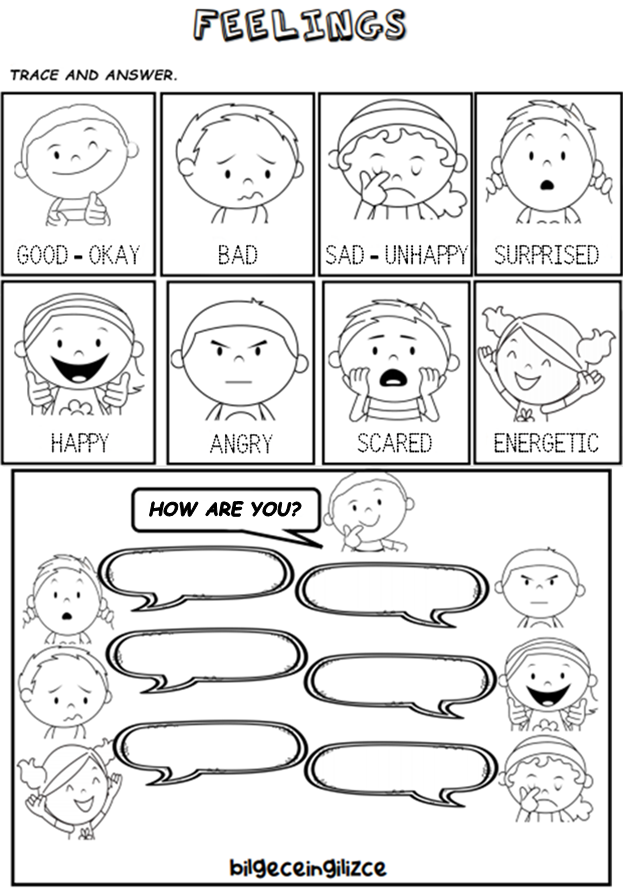 